句	尸 尸 萱 言 勹GREf'IP/\0 PR 、I TING环保移印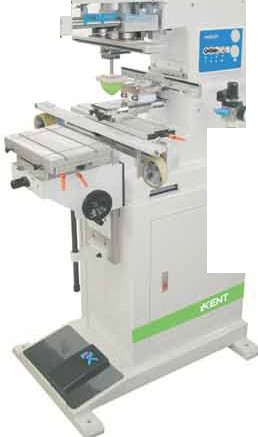 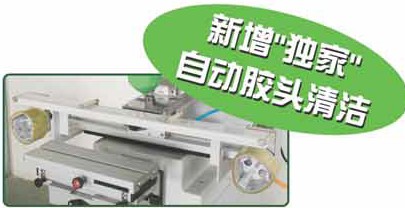 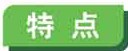 微型程式处理 ，气动运作移印机高级 合金铸铝 ，机身坚固可选择 使用密封式环保油杯或开放式油盘可使用经济耐用环保印刷板、10亮米钢板、薄钢片或尼龙板印刷位置不需调校 ，更换印刷板方便快捷轻触式按键控制面板预设44种程式（可根据需要选择程式）具有延时功能可在磨沙面上印刷．自动胶头清洁装置，连清洗次数程式选择	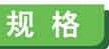 （只限千油杯型号）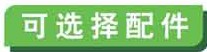 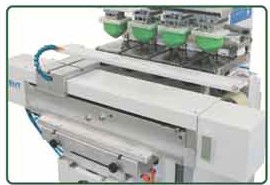 气动推送 器(2-4色）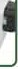 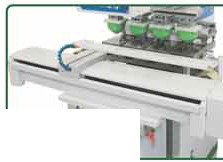 多色印刷数控推送器 (DRE-700)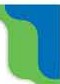 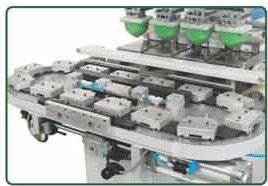 气动运输带(4-6色）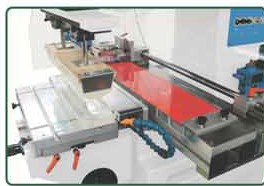 横行油杯印刷长图案(SCMIC)胶头印刷深度和速度调节系统印刷延迟、印刷停顿、取油两次、印刷两次及回圈两次的功能数控追寻印刷深度系统(DPS}精密轴及轴承，机器运转时能使磨损减至最低在高速印刷下能保持平稳顺畅可配上推送器或运输带作多色(2, 3, 4 和5色）印刷油杯：油杯／钢板尺寸： 油 盘／钢板尺寸：最高速率：（净行循环）＊最大印刷压力：电流供应： 气压总流量：机身尺寸：长x阔x高重量：0 60, 70, 90, 130 毫米100 X 250, 150 X 300毫米100 X 100 - 450 毫米，150 X 100 - 450 毫米1,200 循环／小时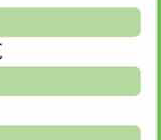 1,870牛顿作6个气压单位110/220伏特 60/50赫 50瓦每分钟（约）228 升974 X 740 X 1,606 毫米170 公斤（约）<E N Twww.kentpp.com.cn007M-0708C＊以上是一般机域物理运作速度（只作参亏作用）·真实速度可受印刷条件要求寸 油墨  干固环境、上／落料效率、胶头上／下速度、胶头硬度及品质要求标准等客观环境因素影响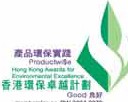 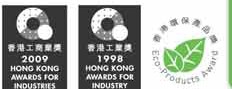 